    Ο Γκούφι και ο Μίκι θέλουν να μοιραστούν τα 4 μήλα που βρήκαν στο δάσος. Μπορείς να τους πεις με πόσους τρόπους μπορούν να τα μοιραστούν;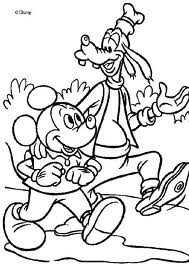 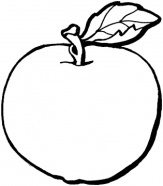 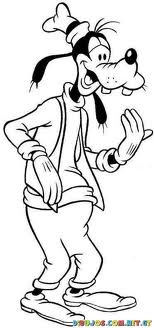 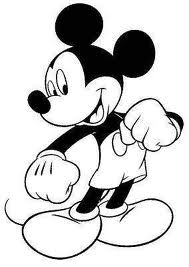 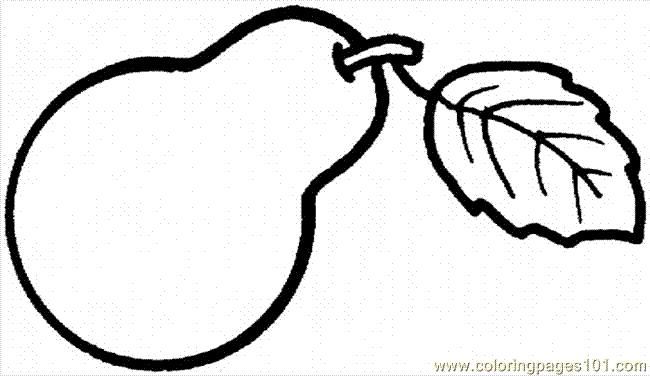 Κάνε το ίδιο και για τα αχλάδια! Πώς μπορούν να τα μοιραστούν; 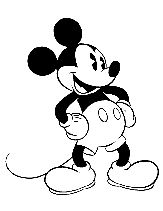 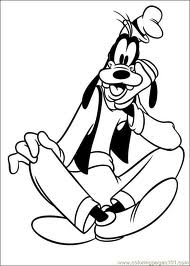 Τα δύο Στρουμφάκια θέλουν να μοιραστούν τα 4 μανιτάρια που βρήκαν στο στρουμφοδάσος. Μπορείς να τους γράψεις με πόσους τρόπους μπορούν να τα μοιράσουν;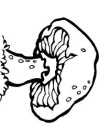 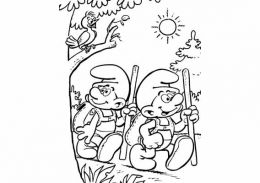 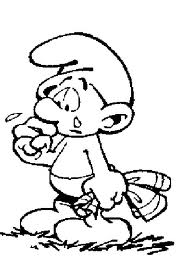 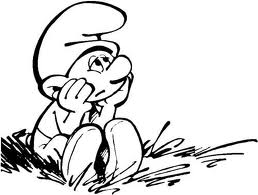 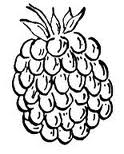 Τώρα βοήθησε να μοιράσουν και τα 4 στρουμφομούρα, που βρήκαν, με διάφορους τρόπους: ΟΝΟΜΑ: _________________________________________________________________________